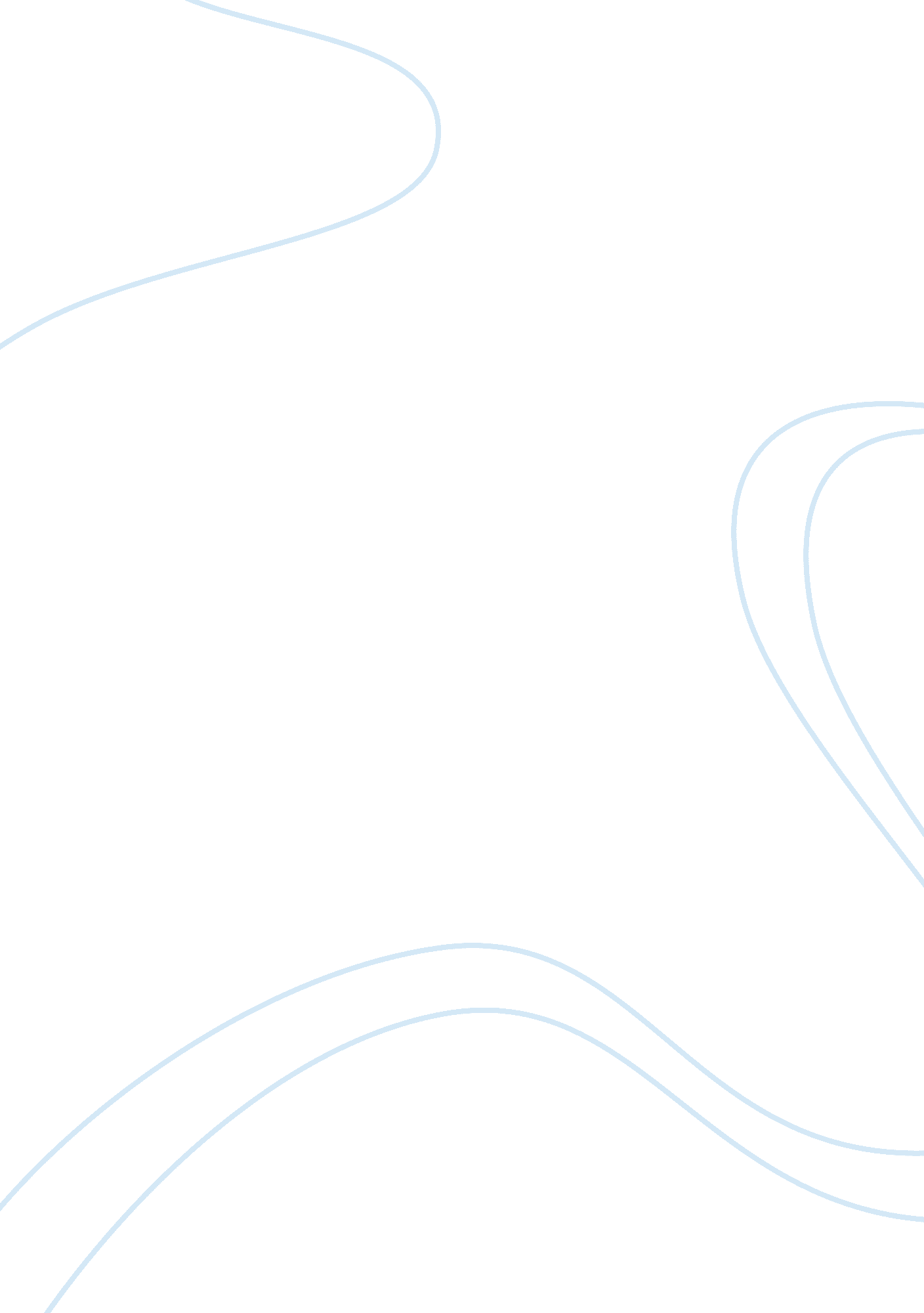 Future outlook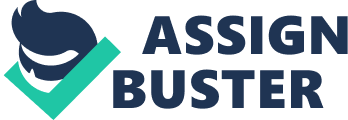 My time in high school has changed the outlook I have on my future. Not only have I had bad experiences, I have also had good experiences. These experiences have all been lessons well learned from. First, I saw my future as easy and fly-by. Now, I see my future as hard and challenging. As I came into high school my freshman year, I saw myself breezing through it. Being able to graduate with no problems, and having straight A’s. Going to whatever college I wanted and not having to worry about money or meeting new people. While my days and years progressed, I realized that that would not be the case with my future. I did not do my homework or take notes and my grades were dropping. Once I had started to realize my future would surely NOT be as easy as I thought it would be, I started to pick up my slack. All four years during high school I have participated in at least two sports per year. Doing that has showed me what working with people would be like. I know that there will always be someone I do not get along with, that things will not go my way, and that nothing will come easily. Basketball is my main sport and with the group of girls I played with and the coach that I had, the growth of my maturity could not have come more ferociously. My coach has had the most impact on me as a disciplinarian. You HAD to have good attendance, you HAD to maintain good grades, you HAD to respect any and every adult figure in your life, and you HAD to be a teammate. His strict personality has showed me that my future will come with challenges and complications, that there will be people who are rude, that you do not like, but it is your responsibility and respectfulness that will help you get past it. High school is probably the most fun, exciting, horrible, and acquiring experience I have had in my life. Going to Washington County Technical High School for my junior and senior year for the Health Occupations program was a great decision I made. My mind has changed many times concerning what I would like to become. I have went from wanting to be a cardiac surgeon, to a physical therapist, down to a nurse. High school has opened my eyes to many things in life, the most important would be becoming a more responsible and considerate person. Coming down to my experiences in high school, they have come to be the most life altering. It is amazing all the things that can happen over a four year period, what is more amazing is the way you can either learn from it or fall from it. I have learned my future will not be what I use to expect it to be, and now I am more prepared. 